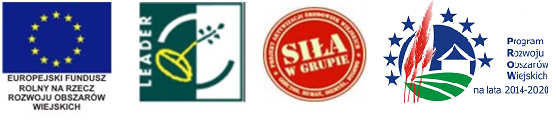 Nazwa (firma) wykonawcy i adres pocztowy:. . . . . . . . . . . . . . . . . . . . . . . . . . . . . . . . . . . . . . . . . . . . . . . . . . . . . . . . . . . . . . . . . . . . . . . . . .Wykaz robót budowlanych wykonanych nie wcześniej niż w okresie ostatnich 5 lat przed upływem terminu składania ofertwraz z podaniem ich rodzaju, wartości, daty, miejsca wykonania i podmiotów, na rzecz których roboty te zostały wykonaneDo wykazu należy załączyć dowody określające czy te roboty budowlane zostały wykonane należycie, w szczególności informacje o tym czy roboty zostały wykonane zgodnie z przepisami prawa budowlanego i prawidłowo ukończone, przy czym dowodami, o których mowa, są referencje bądź inne dokumenty wystawione przez  podmiot,  na  rzecz  którego  roboty  budowlane  były  wykonywane,  a jeżeli  z uzasadnionej  przyczyny o obiektywnym charakterze wykonawca nie jest w stanie uzyskać tych dokumentów - inne dokumenty.Miejscowość……….………………………. data …....…2020r.					…………………………………..																	podpis osoby(osób)  uprawnionej(ych)																do reprezentowania wykonawcyLp.Rodzaj robót budowlanych o wartości przekraczającej kwotę, o której mowa   w warunkach udziału w postępowaniu SI/MIEJSCA POSTOJOWE/2020 dotyczących zdolności technicznej lub zawodowejWartość(zł brutto)Daty wykonaniaMiejsce wykonaniaPodmioty(na rzecz których roboty te zostały wykonane)123